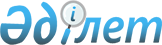 О внесении изменений в некоторые приказы Министра национальной экономики Республики Казахстан и Министра по инвестициям и развитию Республики КазахстанПриказ Министра индустрии и инфраструктурного развития Республики Казахстан от 16 августа 2019 года № 648. Зарегистрирован в Министерстве юстиции Республики Казахстан 23 августа 2019 года № 19283
      ПРИКАЗЫВАЮ:
      1. Утвердить прилагаемый перечень некоторых приказов Министра по инвестициям и развитию Республики Казахстан и Министра национальной экономики Республики Казахстан, в которые вносятся изменения.
      2. Комитету по делам строительства и жилищно-коммунального хозяйства Министерства индустрии и инфраструктурного развития Республики Казахстан в установленном законодательством порядке обеспечить:
      1) государственную регистрацию настоящего приказа в Министерстве юстиции Республики Казахстан;
      2) в течение десяти календарных дней со дня государственной регистрации настоящего приказа направление на казахском и русском языках в Республиканское государственное предприятие на праве хозяйственного ведения "Институт законодательства и правовой информации Республики Казахстан" для официального опубликования и включения в Эталонный контрольный банк нормативных правовых актов Республики Казахстан;
      3) размещение настоящего приказа на интернет-ресурсе Министерства индустрии и инфраструктурного развития Республики Казахстан.
      3. Контроль за исполнением настоящего приказа возложить на курирующего вице-министра индустрии и инфраструктурного развития Республики Казахстан.
      4. Настоящий приказ вводится в действие по истечении десяти календарных дней после дня его первого официального опубликования.
      "СОГЛАСОВАН"
Министерство цифрового развития,
инноваций и аэрокосмической промышленности
Республики Казахстан Перечень некоторых приказов Министра национальной экономики Республики Казахстан и Министра по инвестициям и развитию Республики Казахстан, в которые вносятся изменения
      1. В приказе Министра национальной экономики Республики Казахстан от 2 апреля 2015 года № 304 "Об утверждении Правил утверждения проектов (технико-экономических обоснований и проектно-сметной документации), предназначенных для строительства объектов за счет бюджетных средств и иных форм государственных инвестиций" (зарегистрирован в Реестре государственной регистрации нормативных правовых актов за № 10632, опубликован 21 апреля 2015 года в информационно-правовой системе "Әділет"):
      в Правилах утверждения проектов (технико-экономических обоснований и проектно-сметной документации), предназначенных для строительства объектов за счет бюджетных средств и иных форм государственных инвестиций, утвержденных указанным приказом:
      заголовок главы 1 изложить в следующей редакции:
      "Глава 1. Общие положения";
      заголовок главы 2 изложить в следующей редакции:
      "Глава 2. Порядок утверждения технико-экономических обоснований и проектно-сметной документации на строительство объектов";
      пункт 10 исключить;
      заголовок главы 3 изложить в следующей редакции:
      "Глава 3. Особенности корректировки технико-экономических обоснований и проектно-сметной документации, проведения повторного утверждения (переутверждения)";
      2. В приказе Министра национальной экономики Республики Казахстан от 2 апреля 2015 года № 305 "Об утверждении Правил оформления экспертных заключений по градостроительным и строительным проектам (технико-экономическим обоснованиям и проектно-сметной документации)" (зарегистрирован в Реестре государственной регистрации нормативных правовых актов за № 10636, опубликован 21 апреля 2015 года в информационно-правовой системе "Әділет"):
      в Правилах оформления экспертных заключений по градостроительным и строительным проектам (технико-экономическим обоснованиям и проектно-сметной документации), утвержденных указанным приказом:
      подпункт 1) пункта 6 изложить в следующей редакции:
      "1) вводную и описательную части по проекту (технико-экономическому обоснованию или проектно-сметной документации) с указанием уровня ответственности здания или сооружения в соответствии с Правилами определения общего порядка отнесения зданий и сооружений к технически и (или) технологически сложным объектам, утвержденных приказом Министра национальной экономики Республики Казахстан от 28 февраля 2015 года № 165 "Об утверждении Правил определения общего порядка отнесения зданий и сооружений к технически и (или) технологически сложным объектам" (зарегистрирован в Реестре государственной регистрации нормативных правовых актов за № 10666), а также краткую информацию о прилагаемых к проекту обязательных исходных документов (материалов, данных), представленным на экспертизу;";
      3. В приказе Министра по инвестициям и развитию Республики Казахстан от 24 сентября 2018 года № 670 "Об утверждении Правил ведения портала и информационных систем для организации проведения комплексной вневедомственной экспертизы проектов строительства по принципу "одного окна" (зарегистрирован в Реестре государственной регистрации нормативных правовых актов за № 17533, опубликован 18 октября 2018 года в Эталонном контрольном банке нормативных правовых актов Республики Казахстан):
      в Правилах ведения портала и информационных систем для организации проведения комплексной вневедомственной экспертизы проектов строительства по принципу "одного окна", утвержденных указанным приказом:
      пункт 18 изложить в следующей редакции:
      "18. При подаче регистрация электронной заявки, а также соответствующих электронных документов и (или) электронных копий документов производится порталом автоматически по времени города Нур-Султан, в следующем порядке:
      1) поступающие в рабочий день с 0:00 до 13:59 часов по времени города Нур-Султан, регистрируются с датой данного рабочего дня;
      2) поступающие в рабочий день с 14:00 до 23:59 часов по времени города Нур-Султан, регистрируются с датой следующего рабочего дня;
      3) поступающие в нерабочий день, регистрируются с датой следующего за ним рабочего дня.
      При рассмотрении электронной заявки регистрация предоставляемых пользователем портала электронных документов и (или) электронных копий документов в адрес участника портала, производится по фактическому времени удостоверения данных документов ЭЦП на портале, по времени города Нур-Султан. При поступлении в нерабочий день данные документы регистрируются с датой следующего за ним рабочего дня.
      Электронной заявке присваивается номер регистрации по шаблону, устанавливаемому оператором портала отдельно для каждого участника портала.";
      пункт 41 изложить в следующей редакции:
      "41. Время и дата регистрации электронных документов в ИС КВЭ производится по фактическому времени их удостоверения ЭЦП сотрудников пользователя ИС КВЭ, по времени города Нур-Султан.";
      пункты 53 и 54 изложить в следующей редакции:
      "53. При возникновении технического сбоя проводятся следующие мероприятия:
      1) пользователь информационной системы не позднее одного часа с момента обнаружения технического сбоя информирует оператора информационной системы посредством электронной почты, указанной в информационной системе.
      При обращении к оператору пользователь информационной системы сообщает наименование представляемого им юридического лица или фамилию, имя, отчество (при наличии) физического лица, соответствующий бизнес-идентификационный номер или индивидуальный идентификационный номер и контактные данные, дату и время (по времени города Нур-Султан) обнаружения технического сбоя, описание технического сбоя с приложением подтверждающих документов (при наличии).
      В случае невозможности отправки по электронной почте информации о техническом сбое пользователь информационной системы ставит в известность ее оператора не позднее одного часа посредством телефона, указанного в информационной системе;
      2) специалист оператора информационной системы в случае обнаружения изменения в работе или в конфигурации информационной системы, не соответствующие стандартному функционированию, фиксирует дату и время возникновения технического сбоя в журнале учета обращений пользователей о возникших технических сбоях информационной системы (далее – Журнал учета).
      Специалист оператора информационной системы обеспечивает взаимодействие с пользователем в зависимости от способа его обращения (посредством телефона, электронной почты).
      Прием обращений пользователей специалистами операторов портала и ИС КВЭ государственной экспертной организации производится в рабочие дни с 9.00 часов до 18.30 часов, с перерывом на обед с 12.30 до 14.00 часов, по времени города Нур-Султан.
      График оказания технической поддержки пользователей иных ИС КВЭ, определяются их операторами, в зависимости от их рабочего времени и указываются в соответствующих ИС КВЭ.
      54. Специалисты оператора информационной системы регистрируют обращения пользователей в Журнале учета в течение тридцати минут в рабочее время по времени города Нур-Султан.
      В случае, если обращение пользователя о техническом сбое поступает по электронной почте во время обеденного перерыва по времени города Нур-Султан, то оператор регистрирует сообщение в течение тридцати минут после обеденного перерыва.
      В случае, если обращение пользователя о техническом сбое поступает по электронной почте вне рабочее время по времени города Нур-Султан, то оператор регистрирует сообщение на следующий рабочий день.
      Журнал учета ведется операторами в электронном виде в информационной системе оператора по учету обращений пользователей.";
      пункт 56 изложить в следующей редакции:
      "56. При наличии информации о техническом сбое, оператор в течение двух часов рабочего времени по времени города Нур-Султан проводит анализ полученной информации или представленных материалов (экранных снимков и иных представленных электронных документов), при необходимости повторяет (имитирует) действия, которые привели к техническому сбою, в целях подтверждения или опровержения наличия факта технического сбоя информационной системы.";
      пункт 69 изложить в следующей редакции:
      "69. В случае проведения технических и профилактических работ в информационной системе, оператор информационной системы уведомляет ее пользователей и владельцев интегрированных интернет-ресурсов и (или) информационных систем за 2 календарных дня до проведения технических и профилактических работ, посредством размещения соответствующей информации в информационной системе.
      По умолчанию технические и профилактические работы проводятся в ночное время с 21:00 до 6:00 часов по времени города Нур-Султан, а также в выходные и праздничные дни.".
					© 2012. РГП на ПХВ «Институт законодательства и правовой информации Республики Казахстан» Министерства юстиции Республики Казахстан
				
      Министр 

Р. Скляр
Утвержден
приказом Министра
индустрии и инфраструктурного
развития Республики Казахстан
от 16 августа 2019 года № 648